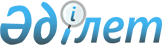 О внесении изменений в решение Кызылжарского районного маслихата Северо-Казахстанской области от 6 января 2020 года № 49/13 "Об утверждении бюджета Кызылжарского сельского округа Кызылжарского района на 2020-2022 годы"Решение Кызылжарского районного маслихата Северо-Казахстанской области от 12 ноября 2020 года № 58/13. Зарегистрировано Департаментом юстиции Северо-Казахстанской области 16 ноября 2020 года № 6663
      В соответствии со статьями 106, 109-1 Бюджетного кодекса Республики Казахстан от 4 декабря 2008 года, пунктом 2-7 статьи 6 Закона Республики Казахстан от 23 января 2001 года "О местном государственном управлении и самоуправлении в Республике Казахстан" Кызылжарский районный маслихат Северо-Казахстанской области РЕШИЛ:
      1. Внести в решение Кызылжарского районного маслихата Северо-Казахстанской области "Об утверждении бюджета Кызылжарского сельского округа Кызылжарского района на 2020-2022 годы" от 6 января 2020 года № 49/13 (опубликовано 18 января 2020 года в Эталонном контрольном банке нормативных правовых актов Республики Казахстан в электронном виде, зарегистрировано в Реестре государственной регистрации нормативных правовых актов под № 5871) следующие изменения:
      пункт 1 изложить в новой редакции:
      "1. Утвердить бюджет Кызылжарского сельского округа Кызылжарского района на 2020-2022 годы согласно приложениям 1, 2 и 3 к настоящему решению соответственно, в том числе на 2020 год в следующих объемах:
      1) доходы – 104 795,1 тысяч тенге:
      налоговые поступления – 5 286,1 тысяч тенге;
      неналоговые поступления – 18 тысяч тенге;
      поступления от продажи основного капитала – 0 тысяч тенге;
      поступления трансфертов – 99 490,7 тысяч тенге;
      2) затраты – 106 212,2 тысяч тенге;
      3) чистое бюджетное кредитование - 0 тысяч тенге:
      бюджетные кредиты – 0 тысяч тенге;
      погашение бюджетных кредитов – 0 тысяч тенге;
      4) сальдо по операциям с финансовыми активами - 0 тысяч тенге:
      приобретение финансовых активов – 0 тысяч тенге;
      поступления от продажи финансовых активов государства - 0 тысяч тенге;
      5) дефицит (профицит) бюджета – - 1 417,1 тысяч тенге;
      6) финансирование дефицита (использование профицита) бюджета - 1 417,1 тысяч тенге:
      поступление займов - 0 тысяч тенге;
      погашение займов - 0 тысяч тенге;
      используемые остатки бюджетных средств – 1 417,1 тысяч тенге.";
      приложение 1 к указанному решению изложить в новой редакции согласно приложению к настоящему решению.
      2. Настоящее решение вводится в действие с 1 января 2020 года. Бюджет Кызылжарского сельского округа Кызылжарского района на 2020 год
					© 2012. РГП на ПХВ «Институт законодательства и правовой информации Республики Казахстан» Министерства юстиции Республики Казахстан
				
      Председатель сессии
Кызылжарского районного маслихата
Северо-Казахстанской области

А.Шушамоин

      Секретарь
Кызылжарского районного маслихата
Северо-Казахстанской области 

А.Молдахметова
Приложениек решению Кызылжарскогорайонного маслихатаСеверо-Казахстанской областиот 12 ноября 2020 года № 58/13Приложение 1к решению Кызылжарскогорайонного маслихатаСеверо-Казахстанской областиот 6 января 2020 года № 49/13
Категория
Категория
Категория
Наименование
Сумма, тысяч тенге
Класс
Класс
Наименование
Сумма, тысяч тенге
Подкласс
Наименование
Сумма, тысяч тенге
1
2
3
4
5
1) Доходы
104 795,1
1
Налоговые поступления
5 286,4
01
Подоходный налог
1 571
2
Индивидуальный подоходный налог
1 571
04
Налоги на собственность
3 715,4
1
Налоги на имущество
59
3
Земельный налог
467
4
Налог на транспортные средства 
3 189,4
2
Неналоговые поступления
18
3
Поступления от продажи основного капитала
0
4
Поступления трансфертов
99 490,7
02
Трансферты из вышестоящих органов государственного управления
99 490,7
3
Трансферты из районного (города областного значения) бюджета
99 490,7
Функциональная группа
Функциональная группа
Функциональная группа
Наименование
Сумма, тысяч тенге
Администратор бюджетных программ
Администратор бюджетных программ
Наименование
Сумма, тысяч тенге
Программа
Наименование
Сумма, тысяч тенге
1
2
3
4
5
2) Затраты
106 212,2
01
Государственные услуги общего характера
15 278,8
124
Аппарат акима города районного значения, села, поселка, сельского округа
15 278,8
001
Услуги по обеспечению деятельности акима города районного значения, села, поселка, сельского округа
15 278,8
04
Образование
202
124
Аппарат акима города районного значения, села, поселка, сельского округа
202
005
Организация бесплатного подвоза учащихся до ближайшей школы и обратно в сельской местности
202
07
Жилищно-коммунальное хозяйство
35 367
124
Аппарат акима города районного значения, села, поселка, сельского округа
35 367
014
Организация водоснабжения населенных пунктов
8 000
008
Освещение улиц в населенных пунктах
20 550
009
Обеспечение санитарии населенных пунктов
1 000
011
Благоустройство и озеленение населенных пунктов
5 817
08
Культура, спорт, туризм и информационное пространство
2 564,4
124
Аппарат акима города районного значения, села, поселка, сельского округа
2 564,4
006
Поддержка культурно-досуговой работы на местном уровне
2 564,4
12
Транспорт и коммуникации
46 800
124
Аппарат акима города районного значения, села, поселка, сельского округа
46 800
013
Обеспечение функционирования автомобильных дорог в городах районного значения, селах, поселках, сельских округах
46 800
13
Прочие
6 000
124
Аппарат акима города районного значения, села, поселка, сельского округа
6 000
040
Реализация мероприятий для решения вопросов обустройства населенных пунктов в реализацию мер по содействию экономическому развитию регионов в рамках Государственной программы развития регионов до 2025 года
6 000
3) Чистое бюджетное кредитование
0
Бюджетные кредиты
0
Категория
Категория
Категория
Наименование
Сумма, тысяч тенге
Класс
Класс
Наименование
Сумма, тысяч тенге
Подкласс
Наименование
Сумма, тысяч тенге
5 
Погашение бюджетных кредитов
0
4) Сальдо по операциям с финансовыми активами
0
Приобретение финансовых активов 
0
6 
Поступления от продажи финансовых активов государства
0
5) Дефицит (профицит) бюджета
-1 417,1
6) Финансирование дефицита (использование профицита) бюджета
1 417,1
7
Поступления займов
0
Функциональная группа
Функциональная группа
Функциональная группа
Наименование
Сумма, тысяч тенге
Администратор бюджетных программ
Администратор бюджетных программ
Наименование
Сумма, тысяч тенге
Программа
Наименование
Сумма, тысяч тенге
16
Погашение займов
0
Категория
Категория
Категория
Наименование
Сумма, тысяч тенге
Класс
Класс
Наименование
Сумма, тысяч тенге
Подкласс
Наименование
Сумма, тысяч тенге
8
Используемые остатки бюджетных средств
1 417,1
01
Остатки бюджетных средств
1 417,1
1
Свободные остатки бюджетных средств
1 417,1